    Тема: «Модифицированная проективная игра «Почта» - как метод выявления взаимоотношения «воспитатель-ребенок».Жанабергенова Жулдыз Хабибулловнадолжность: педагог – психолог II категорииКГКП ДДУ «Ручеек» г. БалхашВ дошкольном возрасте взрослые пользуются большим авторитетом у детей, оказывая решающее влияние на психическое и личностное развитие дошкольников. Взрослым, который проводит с дошкольником большую часть его жизни, является воспитатель детского сада.В процессе воспитания и обучение детей между воспитателем и дошкольниками складываются определенные взаимоотношения. Эти взаимоотношения очень часто связаны с некоторыми психологическими и педагогическими трудностями, на которые необходимо обратить внимание. Благополучно сформированное отношение к личности педагога в дошкольном возрасте способствует благополучной социализаций и становления личности детей.Для определения взаимоотношения между воспитателем и детьми в условиях обновленного содержания образования встает вопрос об объективном оценивании взаимоотношений между воспитателем и детьми как фактор формирования личности детей. Для определения взаимоотношения между воспитателями  и детьми мною была  модифицирована проективная игра «Почта»  за основу взятая из проективного теста Е. Антонии и Е. Бине.Целью данной проективной игры является определения взаимоотношений педагогов и детей дошкольного возраста, для улучшения психологической атмосферы в группах и решение проблем во взаимоотношениях «воспитатель-ребенок».Задача, поставленная над данной проективной игрой:1) определить эмоционально-оценочное отношение ребенка  к воспитателю;2) определить предположительное отношение воспитателя к ребенку;Данная игра основывается на популярных проективных методиках, которая позволяет в игровой форме раскрыть все аспекты проблемных сторон взаимоотношении. Описание проективной игры «Почта». Игра предназначена для детей в возрасте от 4-х лет (дошкольный возраст), проводиться в индивидуальной форме. Для проведения игры необходимы 7 конвертов (письма) разного цвета с высказываниями проецирующие отношение ребенка к воспитателю и предположительное отношение воспитателя к ребенку.Инструкция: Давай мы с тобой поиграем в игру «Почта» мне нужна твоя помощь. Перед тобой фотографии твоих воспитателей и нянечки, а еще если ты заметил здесь фото «незнакомки». Нам нужно с тобой разослать все эти письма по нужному адресу, сейчас я буду их читать, а ты будешь почтальоном,который будет рассылать эти письма своим воспитателям и «незнакомки» тоже. Время процедуры длиться не более 5-7 минут.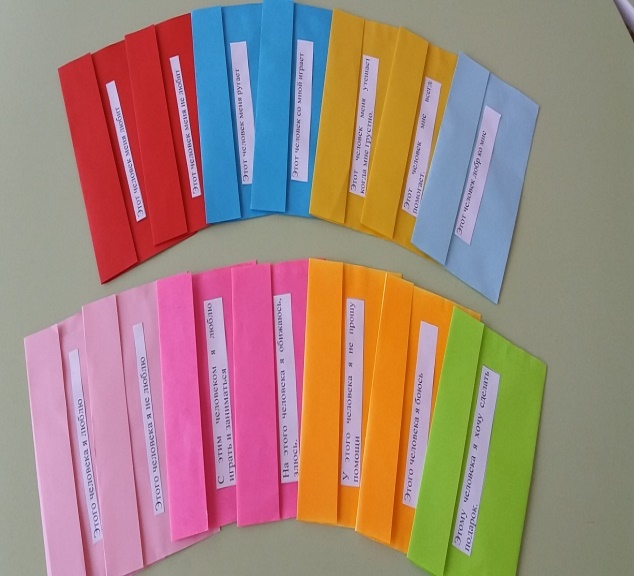 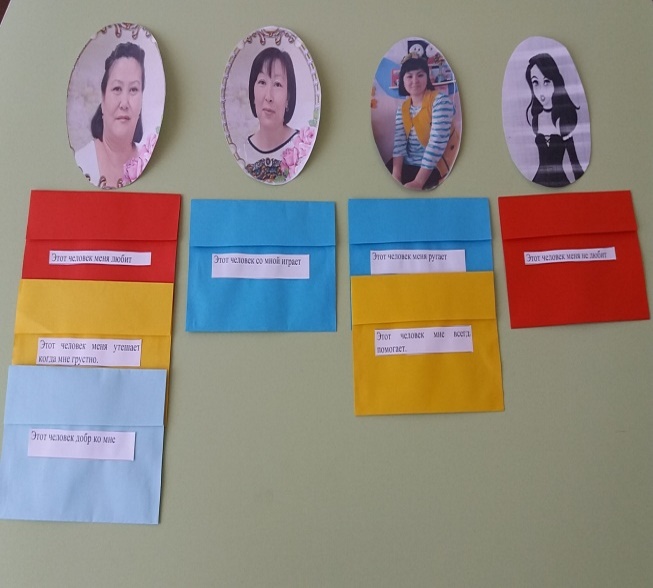 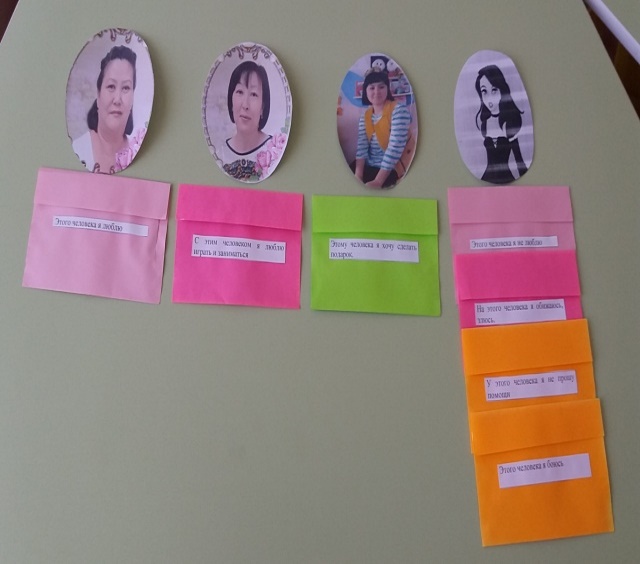 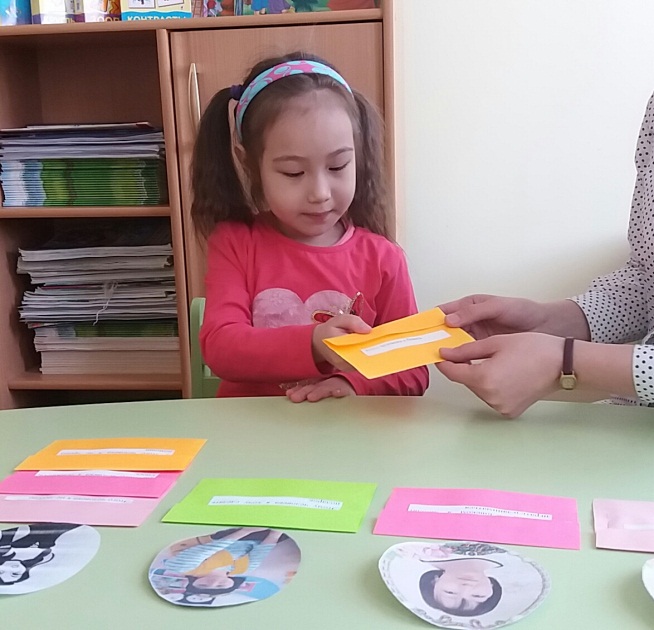 Данная игра была мною практически апробирована на 52 детях разных возрастных групп (2 младшая группа – экспериментальная проба, средняя и старшая группа).Обработка результатов проста. Письма с высказываниями каждому воспитателю и помощнику воспитателя, а так же «незнакомке» регистрируются в бланке как положительные и отрицательные выборы. Бланк№1 (для образца)Обработка результатов: Для обработки игры необходимо посчитать количество положительных и отрицательных выборов детей и внести в бланк№2 общие количество выборов детей по каждому письму с указанием имени воспитателя.Бланк №2 (из анализа средней группы)Отношение ребенка к воспитателю:53% детей «Этого человека я люблю» отдали предпочтение воспитателю №1, в письме «Этого человека я не люблю» 60% выделили «незнакомку», неприязнь детей к воспитателям и няни незначительна. «С этим человеком мне нравиться заниматься и играть» 60% детей выделили воспитателя №2, эти выборы говорят нам что, в занятиях и игре дети предпочитают педагога №2. «На этого человека я обижаюсь, злюсь» 60% детей выделили «незнакомку», обида и злость не значительно к воспитателям и няне. «У  этого человека я никогда не спрошу помощи» 87% детей выделили «Незнакомку», «Этого человека я боюсь» 53% детей выделили «незнакомку», незначительный показатель у воспитателей и няни. «Этому человеку я хочу сделать подарок» 47% детей выделили «Няню» и 33% выделили воспитателя №2.Предположительное отношение воспитателя к ребенку показали нам что, 53% детей в письме «Этот человек меня любит» выделили воспитателя №1, это говорит нам о взаимности детей и воспитателя. «Этого человека я не люблю» 67% детей выделили «незнакомку». «Этот человек меня ругает» 47% выделили няню, проблемные стороны можно уточнить с помощью дополнительных вопросов к детям. «Этот человек со мной играет» дети выделили воспитателя №2,няню, и «незнакомку». «Этот человек меня утешает» дети выделили  воспитателей и няню  всех понемногу. «Этот человек мне всегда помогает» 47% детей выделили воспитателя№1. «Этот человек добр ко мне» дети выделили воспитателей и няню по 33%.Проведенное исследование позволило сделать следующие выводы:1. Анализ полученных результатов исследования показали, что в целом взаимоотношения воспитателей и детей в группе сформированы благополучно, проблемные зоны незначительны. Для более углубленного анализа детям можно задавать дополнительные уточняющие вопросы.2. Отношение детей к воспитателю взаимосвязано с отношением к ним воспитателя;3. Дети в основном положительно оценивают личность воспитателя;4. Дошкольники дают не только эмоциональную оценку воспитателям, но и их деятельности, и нравственным качествам;Список литературы:В.Б. Шапарь, О.В. Шапарь Ш23 Практическая психология. Проективные методики.- Ростов н/Д: изд. Феникс, 2006.-480с. (Психологический факультет).2.А.А. Бодалев,  В.В. Столин  В.С. Аванесов. Общая психодиагностика спб.: изд-во «Речь», 2000. -440 стр. №Отношение ребенка к воспитателюПредположительное отношение воспитателя к ребенку1Этого человека я люблюЭтот человек меня любит2Этого человека я не люблюЭтот человек меня не любит3С этим человеком я люблю играть и заниматьсяЭтот человек меня ругает4На этого человека я обижаюсь, злюсь.Этот человек со мной играет5У этого человека я не прошу помощиЭтот человек меня утешает, когда мне грустно.6Этого человека я боюсьЭтот человек мне всегда помогает.7Этому человека я хочу сделать подарок.Этот человек добр ко мнеФ.И. ребенкаИмя воспитателяИмя воспитателяИмя воспитателяИмя воспитателяИмя помощника воспитателяИмя помощника воспитателя«Незнакомка»«Незнакомка»Ф.И. ребенкаПоложительный выборОтрицательный выборПоложительный выборОтрицательный выборПоложительный выборОтрицательный выборПоложительный выборОтрицательный выборФ.И. ребенкаОтношение ребенка к воспитателюОтношение ребенка к воспитателюОтношение ребенка к воспитателюОтношение ребенка к воспитателюОтношение ребенка к воспитателюОтношение ребенка к воспитателюОтношение ребенка к воспитателюОтношение ребенка к воспитателюМусина Адель1,734,52,6Мусина АдельПредположительное отношение воспитателя к ребенкуПредположительное отношение воспитателя к ребенкуПредположительное отношение воспитателя к ребенкуПредположительное отношение воспитателя к ребенкуПредположительное отношение воспитателя к ребенкуПредположительное отношение воспитателя к ребенкуПредположительное отношение воспитателя к ребенкуПредположительное отношение воспитателя к ребенкуМусина Адель1,4,5762,3Ф.И.О. воспитателяОтношение ребенка к воспитателюОтношение ребенка к воспитателюОтношение ребенка к воспитателюОтношение ребенка к воспитателюОтношение ребенка к воспитателюОтношение ребенка к воспитателюОтношение ребенка к воспитателюОтношение ребенка к воспитателюОтношение ребенка к воспитателюОтношение ребенка к воспитателюОтношение ребенка к воспитателюОтношение ребенка к воспитателюОтношение ребенка к воспитателюОтношение ребенка к воспитателюОтношение ребенка к воспитателюОтношение ребенка к воспитателюПредположительное отношение воспитателя к ребенкуПредположительное отношение воспитателя к ребенкуПредположительное отношение воспитателя к ребенкуПредположительное отношение воспитателя к ребенкуПредположительное отношение воспитателя к ребенкуПредположительное отношение воспитателя к ребенкуПредположительное отношение воспитателя к ребенкуПредположительное отношение воспитателя к ребенкуПредположительное отношение воспитателя к ребенкуПредположительное отношение воспитателя к ребенкуПредположительное отношение воспитателя к ребенкуПредположительное отношение воспитателя к ребенкуПредположительное отношение воспитателя к ребенкуПредположительное отношение воспитателя к ребенкуПредположительное отношение воспитателя к ребенкуПредположительное отношение воспитателя к ребенкуПредположительное отношение воспитателя к ребенкуПредположительное отношение воспитателя к ребенкуПредположительное отношение воспитателя к ребенкуПредположительное отношение воспитателя к ребенкуПредположительное отношение воспитателя к ребенкуФ.И.О. воспитателя1.Этого человека я люблю1.Этого человека я люблю2.Этого человека я не люблю2.Этого человека я не люблю3.С этим человеком я люблю играть и заниматься3.С этим человеком я люблю играть и заниматься4. На этого человека я обижаюсь, злюсь.4. На этого человека я обижаюсь, злюсь.5. У этого человека я не прошу помощи5. У этого человека я не прошу помощи6.Этого человека я боюсь6.Этого человека я боюсь6.Этого человека я боюсь7. Этому человека я хочу сделать подарок.7. Этому человека я хочу сделать подарок.7. Этому человека я хочу сделать подарок.1. Этот человек меня любит1. Этот человек меня любит1. Этот человек меня любит2. Этот человек меня не любит2. Этот человек меня не любит2. Этот человек меня не любит3. Этот человек меня ругает3. Этот человек меня ругает3. Этот человек меня ругает4. Этот человек со мной играет4. Этот человек со мной играет4. Этот человек со мной играет5. Этот человек меня утешает, когда мне грустно.5. Этот человек меня утешает, когда мне грустно.5. Этот человек меня утешает, когда мне грустно.6. Этот человек мне всегда помогает.6. Этот человек мне всегда помогает.6. Этот человек мне всегда помогает.7. Этот человек добр ко мне7. Этот человек добр ко мне7. Этот человек добр ко мне1.Жанна Сагатовна853%213%213%213%17%7%320%20%213%13%853%53%17%7%213%13%213%13%320%20%747%47%533%33%2.Сара Абеувна427%213%960%17%00%0%213%13%533%33%427%27%427%27%320%20%427%27%427%27%320%20%533%33%3.Няня320%213%427%320%17%7%213%13%747%47%213%13%00%0%747%47%533%33%320%20%320%20%533%33%4.«Незнакомка»00%960%00%960%1387%87%853%53%17%7%17%7%1067%67%320%20%427%27%533%33%213%13%00%0%итог